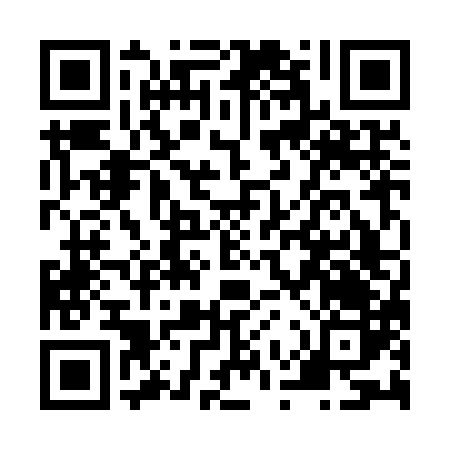 Prayer times for Bridgewater, AustraliaWed 1 May 2024 - Fri 31 May 2024High Latitude Method: NonePrayer Calculation Method: Muslim World LeagueAsar Calculation Method: ShafiPrayer times provided by https://www.salahtimes.comDateDayFajrSunriseDhuhrAsrMaghribIsha1Wed5:257:0112:082:515:156:452Thu5:267:0212:082:505:136:443Fri5:277:0312:082:495:126:434Sat5:287:0412:082:485:116:425Sun5:297:0612:082:475:096:416Mon5:307:0712:082:465:086:397Tue5:317:0812:082:455:076:388Wed5:327:0912:082:445:066:379Thu5:337:1012:082:435:056:3610Fri5:347:1112:072:425:046:3511Sat5:347:1212:072:415:026:3412Sun5:357:1312:072:405:016:3413Mon5:367:1412:072:395:006:3314Tue5:377:1512:072:384:596:3215Wed5:387:1612:072:384:586:3116Thu5:397:1712:072:374:576:3017Fri5:407:1812:072:364:566:2918Sat5:407:1912:082:354:556:2919Sun5:417:2012:082:354:556:2820Mon5:427:2112:082:344:546:2721Tue5:437:2212:082:334:536:2722Wed5:447:2312:082:324:526:2623Thu5:447:2412:082:324:516:2524Fri5:457:2512:082:314:516:2525Sat5:467:2612:082:314:506:2426Sun5:477:2712:082:304:496:2427Mon5:477:2812:082:304:496:2328Tue5:487:2812:082:294:486:2329Wed5:497:2912:092:294:476:2230Thu5:497:3012:092:284:476:2231Fri5:507:3112:092:284:466:22